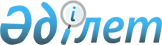 Об образовании комиссии по проведению конкурсов на получение права недропользования
					
			Утративший силу
			
			
		
					Постановление Правительства Республики Казахстан от 2 марта 2006 года N 145. Утратило силу постановлением Правительства Республики Казахстан от 29 ноября 2010 года N 1263

      Сноска. Утратило силу постановлением Правительства РК от 29.11.2010 N 1263 (вводится в действие со дня первого официального опубликования).      В соответствии с пунктом 2 статьи 41-7 Закона Республики Казахстан от 27 января 1996 года "О недрах и недропользовании" Правительство Республики Казахстан ПОСТАНОВЛЯЕТ: 

      1. Образовать комиссию по проведению конкурсов на получение права недропользования в следующем составе: 

  

Мынбаев                  - Министр энергетики и минеральных 

Сауат Мухаметбаевич        ресурсов Республики Казахстан, 

                           председатель 

       

Сафинов                  - ответственный секретарь Министерства 

Канатбек Бейсенбекович     энергетики и минеральных ресурсов 

                           Республики Казахстан, заместитель 

                           председателя             Алдашев Рустем           - директор Департамента прямых 

Агибаевич                  инвестиций в недропользование 

                           Министерства энергетики и минеральных 

                           ресурсов Республики Казахстан, 

                           секретарь Токтабаев                - заместитель директора Департамента 

Тимур Серикович            прямых инвестиций в недропользование 

                           Министерства энергетики и минеральных 

                           ресурсов Республики Казахстан Сарсенов                 - заместитель председателя Комитета 

Бауржан Нурланович         промышленности Министерства индустрии и 

                           торговли Республики Казахстан Рахымбаев                - главный эксперт Департамента 

Тоганас Куандыкович        подзаконных актов Министерства юстиции 

                           Республики Казахстан Ужкенов Булат            - председатель Комитета геологии и 

Султанович                 недропользования Министерства 

                           энергетики и минеральных ресурсов 

                           Республики Казахстан Чиналиев Газиз           - заместитель заведующего Отделом 

Коршабекович               индустриально-инновационного развития 

                           Канцелярии Премьер-Министра 

                           Республики Казахстан Турекельдиев             - заместитель председателя Комитета 

Суиндик Мырзакельдиевич    экологического регулирования и контроля 

                           Министерства охраны окружающей среды 

                           Республики Казахстан Жакупов                  - начальник экспертизы контрактов и 

Галымжан Койшибаевич       налогообложения недропользователей 

                           Департамента налоговой политики и 

                           прогнозов Министерства экономики и 

                           бюджетного планирования 

                           Республики Казахстан Тенгебаев                - начальник специализированного 

Ардак Мырзабаевич          управления Налогового комитета 

                           Министерства финансов Республики 

                           Казахстан Суесинов                 - заместитель директора Департамента 

Амантай Кемелович          развития нефтяной промышленности 

                           Министерства энергетики и минеральных 

                           ресурсов Республики Казахстан Представитель местного 

исполнительного органа 

(приглашается в зависимости 

от территориальной 

принадлежности объекта). 

      Сноска. Пункт 1 с изменениями, внесенными постановлениями Правительства РК от 25.09.2006 N 907 ; от 09.10.2007 N 920 ; от 24.04.2008 N 384 ; от 20.12.2008 N 1190 ; от 08.06.2009 N 855 . 

      2. Признать утратившим силу постановление Правительства Республики Казахстан от 19 августа 2005 года N 849 "Об образовании комиссии по проведению конкурсов на получение права недропользования". 

      3. Настоящее постановление вводится в действие со дня подписания.       Премьер-Министр 

      Республики Казахстан 
					© 2012. РГП на ПХВ «Институт законодательства и правовой информации Республики Казахстан» Министерства юстиции Республики Казахстан
				